Profile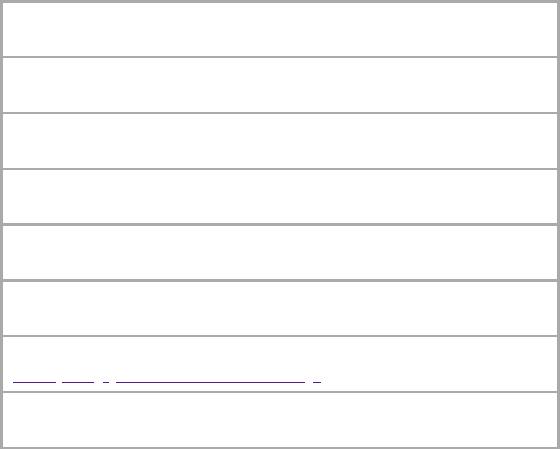 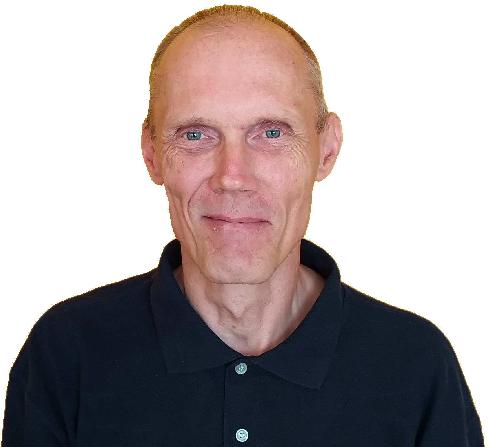 Verfügbarkeitbis 100%EinsatzorteRemoteD.A.CHWesteuropa...Position und SpezialisierungEntwickler, Teamleiter, Architekt, Berater.Microsoft .NET, Microsoft Entwicklungsumgebung, Standard Web Technologien.Produkt-und Komponenten-Entwicklung, Reengineering, Benutzerschnittstelle, Barrierefreiheit.Entwicklung effizienter, mobiler, verteilter, effektiver und intuitive Applikationen.ProgrammiersprachenTechnologienSprachenBesondere AnwendungenProjekteIndustrielle Messtechnik, HagenFehlersuche in Web Applikaon die für Windows 7 entwickelt wurde, mit WindowsForms und AcveX. Erstellen von Repro auf Microso Azure. Zusammenarbeit mit Microso Support. Messungen mit verschiedenen Werkzeugen: Fiddler, WireShark, Debuggers, Azure Azure Virtual Machines, ...ISV, GießenPrototypische Web Applikaon zur EKG Visualisierung mit SVG.Technologie: ASP.NET, HTML5, CSS, JavaScript, C#, AcveDirectory, IIS, IE.Soware Development, BielefeldEntwicklung eines Update Service mit WebAPI und Web-UI Schnistelle, zur Verwaltung und Bereitstellung von SowareReleases je nach Kundengruppe.Technologies: VUE.JS, VUETIFY, Chrome, Firefox, C#, sqlite, Enty Framework, .NET Core.ISV, MünsterKorrekturen und Erweiterung einer exiserenden Web-Applikaon zur Rechteverwaltung auf Ordnern, so dass mehr als eine Domäne unterstützt wird. Die Applikaon wird zur Verwaltung von Team- und Projektordnern verwendet und ermöglicht Teamleitern und anderen authorisierten Personen die Verwaltung dieser Ordner und deren Rechte. Die Applikaon erzeugt und löscht die Ordner und verwaltet die ACL Rechte. All dies auf Basis von Einträgen in Acve Directory.Technologie: ASP.NET, HTML5, CSS, JavaScript, C#, AcveDirectory, IIS, IE.Bank, KölnSpezifikation, Architektur und Entwicklung einer webbasierten Mapping-Anwendung, realisiert ohne Zugang zum öffentlichen Internet, ohne öffentlichen Dienste wie Google Maps oder Bing Maps zu verwenden. Es zeigt eine detaillierte Deutschlandkarte, überlagert von deutschen Postleitzahlengebieten und eine Liste aller Anbieter, mit Filtern nach diversen Kriterien. Es hat eine sehr interaktive und schnelle, moderne, Touch-fähige Benutzeroberfläche.Technologie: ASP.NET, Web API, HTML5, CSS, JavaScript, C#, SPA (single page application), IIS, SQL Server, IE, Chrome, FireFox. Cobasoft GmbHEntwicklung eines Programms zur Anzeige riesiger Textdateien, als Konsole-Applikation.

Technologie: C#, .NET Framework, .NET Core.Bank, KölnSpezifikation, Architektur und Entwicklung einer Web Applikation für Reiseplanung. Diese wird vom Management und den Mitarbeitern verwendet um schnell und einfach die Einsatzorte bekanntzugeben. Darstellung und Funktionsweise ähnlich einem Kalender. Sehr interaktiv und schnell, modernes, Touch-enabled User Interface.Technologie: ASP.NET, Web API, HTML 5, CSS, JavaScript, C#, SPA (single page application), IIS, SQL Server, IE, Chrome, FireFox. Bank, KölnSpezifikation, Architektur und Entwicklung einer Web Applikation für Business Process Change Management, inklusive einerkleinen Dokumentverwaltung.Sehr interaktiv und schnell, modernes, Touch-enabled User Interface.Technologie: ASP.NET, Web API, HTML 5, CSS, JavaScript, C#, SPA (single page application), IIS, SQL Server, IE, Chrome, FireFox. ABB Chip Produktion, Aargau, CHSpezifikation, Architektur und Entwicklung einer Web-Applikation für Lagerverwaltung.Das neue System ersetzt eine existierende Excel/VBA-basierte Applikation. Es hat eine benutzerfreundliche Schnittstelle und wird von Ingenieuren und Arbeitern verwendet um neue Produkte in das Lager einzustellen und von Lageristen um Produkte auszuliefern. Es erstellt Protokolle für jede Produktion und Auslieferung. Die Protokolle basieren auf Excel-Vorlagen, mit Formeln und Formatierungen. Die Excel Formeln werden in C# kompiliert und ausgeführt. Daten werden aus WCF Web Services bezogen. Technologie: ASP.NET, WebAPI, HTML 5, CSS, JavaScript, C#, SPA, WCF, IIS, SQL Server, OpenOffice-XML, Excel, VBA.Bank, KölnAnalyse einer existierenden Web-Applikation auf 3 Ebenen: Web-Frontend, C# Backend und Datenbank. Erhebliche PerformanceVerbesserungen! Beratung des Teams und Präsentation der Ergebnisse.Technologie: ASP.NET , HTML 5, CSS, JavaScript, C#, MVC, IIS.Company Office, München, TeneriffaWeiter-Entwicklung verschiedener Websites; Cross-Site Integration (Mashup), Firmen-Websites. Technologie: ASP.NET , HTML 5, CSS, JavaScript, C#, MVC, IIS.ABB Turgi, Baden, CHPflichtenheft, Design und Softwareentwicklung.Zur Konfiguration eines Steuergeräts wurde ein Datenbank-Editor benötigt. In Abstimmung mit dem Produktmanager, dem Software-Architekten und anderen Beteiligten wurden Pflichtenheft und Benutzer- Interaktion entworfen (Wireframes). Gleichzeitig wurde, entsprechend der agilen Vorgehensweise, ein Prototyp mit umfangreicher Funktionalität entwickelt. Bosch Security System, Video-Management, Industrie, MünchenTroubleshooting and Debugging, Performance Analysis, WCF REST Web Services. Coaching, Analysis of User Authentication and Security. COM and RCW Debugging. Setting up Symbol Server with PowerScript and PowerShell. C#, C++, C++/CLI, Visual Studio 2010, 2008, 2005, Active Directory. TFS, Cruise Control, Wiki, Spring, log4net. Agile Development, SCRUM, UML. Video Management, GUI, Networking, Database, Graphics.ASP.NET and SQL Application, AZ-Software, MünchenBeratung bezüglich Datenzugriff , ASP.NET GUI, Entwicklung und Architektur. Fehlersuche bezüglich Datenbankproblemen mit SQL Server 2008.Dreitägiger WPF Kurs, HILF GmbH, MünchenAlle Aspekte von WPF: Accessibility, Animations, Annotations, Architecture, Data binding, Deployment, Documents, Effects, Expression Design, Imaging, Internet Explorer, Interoperability, Layout, Media Services, Templates, Text, Tools, XAML. Diese Liste enthält nur die aktuellen und relevanten Projekte. Auf Wunsch kann eine komplette Liste bereitgestellt werden.AusbildungReferenzen2001-Feb	Projektleiter eines Münchner BankkonzernsDer Consultant hat mit besonderem persönlichen Einsatz das elektronische Dokumentenverwaltungssystem entworfen, entwickelt und in die Produktion eingeführt. Sehr zufrieden sind wir mit der selbstständig und im Team erbrachten Leistung bezüglich IT-Know-How. Der Consultant hat Schulungen für interne Mitarbeiter durchgeführt, die anschließend die Wartung und Produktionssicherung eigenständig durchführen konnten..Diese Liste enthält nur die aktuellen und relevanten Projekte. Auf Wunsch kann eine komplette Liste bereitgestellt werden.Portfolio	Standalone, reusable components and applicationsProfile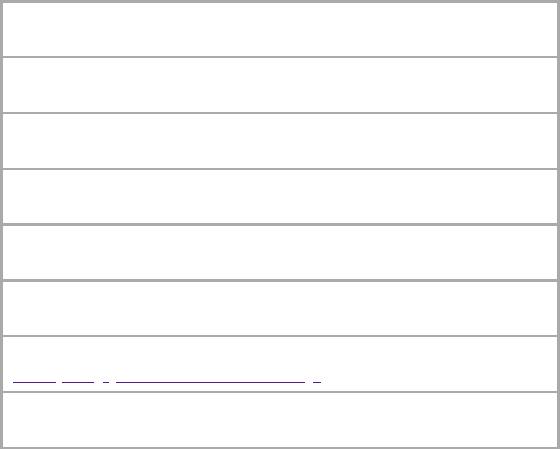 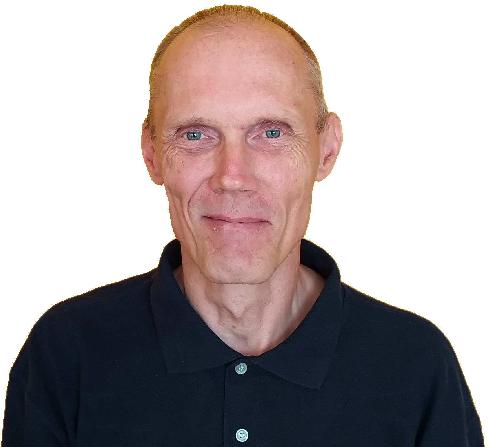 Availabilityup to 100%Work SitesRemoteD.A.CHWestern Europe...Position and Technology FocusDeveloper, Technical Lead, Architect, Coach.Microsoft .NET, Microsoft Development Ecosystem, Standard Web Technology.

Product and Tool Development, Reengineering, User Experience, Accessibility.

Development of efficient, mobile, distributed, effective and intuitive applications.Programming LanguagesMain TechnologiesHuman LanguagesApplication HighlightsProjectsIndustrial Measuring, HagenTroubleshoong a Web applicaon wrien for Windows 7, with WindowsForms and AcveX. Created repro with MicrosoAzure. Coordinaon of support requests with Microso Support. Measurements with various troubleshoong tools, like Fiddler, WireShark, Debuggers, Azure Azure Virtual Machines, ...ISV, GießenPrototype Web applicaon for ECG Visualizaon with SVG, Web.Technology: ASP.NET, HTML5, CSS, JavaScript, C#, AcveDirectory, IIS, IE.Soware Development, BielefeldDevelopment of an Update Service with WebAPI and Web-UI for soware release management. Used to manage and provide downloads of soware product releases for certain customer circles. Technologies: VUE.JS, VUETIFY, Chrome, Firefox, C#, sqlite, Enty Framework, .NET Core.ISV, MünsterFixed and extended an exisng ASP.net applicaon for folder management to support mulple domains. The applicaon is used for managing team and project folders and allows team leads and other authorized personnel to assign and modify rights on team folders. It creates and manage these folders and their ACL rights. All rights and permissions are kept in Acve Directory. Technology: ASP.NET, HTML5, CSS, JavaScript, C#, AcveDirectory, IIS, IE.Bank, CologneSpecification, architecture and development of a web-based mapping application, realized without access to the public Internet,without using public services, like Google Maps or Bing Maps. It displays a detailed map of Germany, overlaid by German ZIPcode areas and a list of all vendors.By clicking into the map, vendors can be selected by ZIP Code area, by clicking on a vendor it can be located in the map.This task invoiced selection of appropriate, free mapping data and ZIP Code data.It has a very interactive and fast, modern, touch enabled user interface.Technology: ASP.NET, Web API, HTML5, CSS, JavaScript, C#, SPA (single page application), IIS, SQL Server, IE, Chrome, FireFox. Cobasoft GmbHImplementation of a viewer for huge text files as console application.

Technology: C#, .NET Framework, .NET Core.Bank, CologneSpecification, architecture and development of a Web application for travel management. Used by management and employees for publishing quick and easy the work location for every day in the week, like a calendar. Very interactive and fast, modern, touch enabled user interface.Technology: ASP.NET, Web API, HTML 5, CSS, JavaScript, C#, SPA (single page application), IIS, SQL Server, IE, Chrome, FireFox. Bank, CologneSpecification, architecture and development of a web application for Business Process Change Management, including a smalldocument management.Very interactive and fast. Modern, touch-enabled user interface.Technology: ASP.NET, Web API, HTML 5, CSS, JavaScript, C#, SPA (single page application), IIS, SQL Server, IE, Chrome, FireFox. Chip Production Company, Aargau, CHSpecification, architecture and development of a web application for Stock Management.The new system is a replacement for two existing Excel/VBA-based applications. It provides a friendly user interface for managing stock. It is used by engineers and operators to put new products (chips and chip assemblies) into stock and used by stock personal for delivery of these products. The system creates protocols for every production and every delivery. The protocols are based on data from backend web services and templates with Excel formulas. The system compiles Excel formulas into C# code and executes the result to produce the protocols.Technology: ASP.NET, WebAPI, HTML 5, CSS, JavaScript, C#, SPA, WCF, IIS, SQL Server, OpenOffice-XML, Excel, VBA.Bank, CologneAnalysis of an existing web application on 3 levels: Web-front-end, C# backend and database.Substantial performance improvements.Coaching and advising the team.Technology: ASP.NET, HTML 5, CSS, JavaScript, C#, IIS, SQL Server, IE, Chrome, FireFox.Company Office, Munich, TenerifeDevelopment of various websites; cross-site integration (mashup), company website. Technology: ASP.NET , HTML 5, CSS, JavaScript, C#, MVC, IIS.ABB Turgi, Baden, CHRequirements Specification, User Interface Design, Software Development.For configuration of a process control computer, a database editor was required. In coordination with the product manager, thesoftware architect and others, the requirements specification and user-interaction were developed (wireframes). Simultaneouslya prototype with substantial functionality was developed.Technology: Visual Studio, Windows Forms, SQL, Wireframes, C#, Web API, ASP.NET
Bosch Security System, Industry, MunichTroubleshoong and Debugging, Performance Analysis, WCF REST Web Services. Coaching, Analysis of User Authencaon and Security. COM and RCW Debugging. Seng up Symbol Server with PowerScript and PowerShell. C#, C++, C++/CLI, Visual Studio 2010, 2008, 2005, Acve Directory. TFS, Cruise Control, Wiki, Spring, log4net. Agile Development, SCRUM, UML. Video Management, GUI, Networking, Database, Graphics.ASP.NET and SQL Applicaon, AZ-Soware, MunichCoaching related to data access, ASP.NET GUI, development and architecture. Troubleshoong database problems with SQL Server 2008.3-day WPF course, HILF GmbH, MunichAccessibility, Animaons, Annotaons, Architecture, Data binding, Deployment, Documents, Eects, Expression Design, Imaging, Internet Explorer, Interoperability, Layout, Media Services, Templates, Text, Tools, XAML.This list contains only the recent and relevant projects. A complete list can be provided on request..EducationReferences2001-Feb	Projektleiter eines Münchner BankkonzernsDer Consultant hat mit besonderem persönlichen Einsatz das elektronische Dokumentenverwaltungssystem entworfen, entwickelt und in die Produktion eingeführt. Sehr zufrieden sind wir mit der selbstständig und im Team erbrachten Leistung bezüglich IT-Know-How. Der Consultant hat Schulungen für interne Mitarbeiter durchgeführt, die anschließend die Wartung und Produktionssicherung eigenständig durchführen konnten..This list contains only the recent and relevant references. A complete list can be provided on request..Portfolio	Standalone, reusable components and applicationsC#seit 2003Sehr detaillierte und umfangreiche Kenntnisse.JavaScriptseit 2002Eingesetzt zusammen mit jQuery, fabric und anderen Bibliotheken.SQLseit 1989Microsoft, Oracle, Informix, ...C++seit 1989Ursprünglich sehr gute Kenntnisse.VB.NET
seit 1997Auch VBA und andere BASIC Dialekte.Visual Studioseit 1997Immer die aktuellste Version.Microsoft.NET
seit 2003WebAPI, MVC, ASP.NET, Generics, .NET Core, Standard, ...Microsoft TFSseit 1989Auch GitHub, Tortoise, SourceSafe, ClearCase, ...SQL Databasesseit 1989Design, ORM, Generators, Performance, Programming.HTML, JS, CSS, SVGseit 1995Entwicklung interaktiver, nutzerfreundlicher, schneller, grafischer, intelligenter Websites.Spracheingabe, Generics, Generatoren, Paralle Verarbeitung, Portierungen, OCR, Rapid Prototyping, Objektorientierte Programmierung, Office, XML, JSON, ...Spracheingabe, Generics, Generatoren, Paralle Verarbeitung, Portierungen, OCR, Rapid Prototyping, Objektorientierte Programmierung, Office, XML, JSON, ...Spracheingabe, Generics, Generatoren, Paralle Verarbeitung, Portierungen, OCR, Rapid Prototyping, Objektorientierte Programmierung, Office, XML, JSON, ...DeutschMuttersprache. Sehr gut in Wort und Schrift.EnglischSehr gut in Wort und Schrift.SpanischGut in Wort und Schrift.EVV - Web-Applikation für CRM, ERP, Kalkulation. 2015-.... Inhaus-System, pure Web Technologie. C#, SQL, HTML5, .NET Core.ZEN browser - Web-Portal für digitale Microskopie. 2012-.... ASP.NET MVC, C#, Razor, .NET Core, jQuery, fabricjs, OpenSeadragon, dataTables, SQL, WebSockets.Web Portal Klinische Studien, ERT.com, Medizintechnik, Würzburg. TeamLead. 2010-2011. ASP.NET, C#, SQL, DevExpress, SketchFlow (WPF), LLBLGEN.Premier Support, Distributed Services, Microsoft GTSC EMEA DSW. 2006,2007-2008. DCOM, COM, WCF, SOA, SOAP, Web, WireShark, CDB, WinDbg, Fiddler, WireShark, Network Monitor.HiPath ProCenter Dialer Server, komplexe high-performance Server-Applikation. 2004-2005. C#, WindowsForms, ADO.NET, SQL, XML, XSD.CRM Sales Support System, Siemens eCRM, Frankfurt/M. und Köln, Portierung von MS-ACCESS. 2003-2004. C#, WindowsForms, ADO.NET, Crystal Reports, SQL, XML, XSD, UML.Generisches Testsystem für Regressionstests, Siemens Med, Erlangen. 2003. Visual C++, MFC, STL, UML, Rational Rose, DTD, XSD, XPath, XML Spy, MSXML, DOM, ClearCase.POET-EA - Elektronische Akte - HypoVereinsbank AG. Software-Architekt, Principal Developer. 1997-2000. VB (VisualBasic), Visual C++, Office 97, Outlook, Exchange, SQL-Server, Documentum, Scanning.PrimaVista - Präsentationssoftware - Bicom GmbH: Pen-Support und Handschrifterkennung, Undo & Redo, Screenshots. 1993-1995. C++, MFC, Windows NT 4VPC33 - Viskosimetrie-PC - Schott Geräte GmbH: Steuerung von Büretten und elektronischen Waagen. Das Programm war jahrzehntelang im Einsatz. 1986-1988. C, Schnittstellen, PCIPDMS - Integriertes Patientendatenmanagement - ADImens GmbH: Technische Projektleitung, 3 Mitarbeiter. Krankenhausverwaltung. 1986-1988. C, ADImens DB, Netzwerk, PC2022-Feb	to	...	Beratung Dragon NaturallySpeakingOberlandesgericht, Öffentliche AusschreibungBeratung bzgl. Dragon NaturallySpeaking Spracheingabe als Vorbereitung für eine öffentliche Ausschreibung für ein Bundesland.Technology:* Dragon NaturallySpeaking.2021-Sep	to	2021-Jul	Troubleshooting und Performance Optimierung Web ClientSoftware im Medizinischen Umfeld, Großraum MünchenDie Anwendung hatte große Performance-Probleme auf Server und Client. Nach Log-Analyse und Troubleshooting konnten wir Leistung und Stabilität stark verbessern, auf Client und Server. Wir haben auch, (mit Hilfe von WireShark und Fiddler) Cookie-und Login-Probleme im Zusammenspiel zwischen Hauptanwendung und integrierten Docker-basierte Diensten gelöst. Wir haben das Logging und die Stabilität verbessert. Ich untersuchte die Probleme auch durch Dumps und mit dem Konsolendebugger (cdb) sowie Browser-Heap-Dumps mit Cromium, Edge und Chrome. Außerdem konsolidierte ich die Build-Umgebung, um Framework 4.8 zu verwenden und um Build-Zeiten und -Fehler zu reduzieren.Technology:* TX TextControl, Infragistics WebUI, Telerik KendoUI.* NServiceBus, Docker, Cobasoft Log & LogVw, WireShark, Fiddler.* Microsoft: Visual Studio, C#, ASP.NET, GIT, Test, Azure, Owin.* HTML5, CSS, NODE, NPM, XML.* Edge, FireFox, Chrome, Chromium, IE.2021-Jun	to	2021-Sep	Barrierefreiheit für Web ClientMedia Newsroom Software, Großraum StuttgartImplementierung von Barrierefreiheit für eine große Web-Anwendung, die für das Rundown-Management, Recherche und Planung in Newsrooms verwendet wird. Dies beinhaltete die Integration von ARIA-HTML-Attributen, HTML- und JavaScript-Tastenkürzeln, Tabulatorreihenfolge und Fokusbehandlung, Unterstützung aussagekräftiger Screenreader-Ansagen und Ermöglichung der Sprachsteuerung. Ziel des Projekts war, eine vollständige Barrierefreiheit zu erreichen, wie für öffentlich zugängliche Websites in einigen Bereichen vorgeschrieben, damit sehbehinderte Menschen die Software ohne größere Probleme nutzen können.Technology:* Accessibility, ARIA, keyboard, speech input, screen reader.* JAWS, NVDA, Dragon NaturallySpeaking.* Microsoft Visual Studio, C#, ASP.NET core, TFS / GIT.* Angular, jQuery-Mobile, JavaScript, HTML5, CSS, NODE, NPM.* Edge, FireFox, Chrome, Chromium, IE.2020-Okt	to	2021-Mar	Web-Controls mit SVG, Templates, Web-Custom-ElementsMedizinsoftware-Hersteller, Großraum StuttgartErstellung verschiedener, grafischer, interaktiver Steuerelemente.Technologie:* Microsoft Visual Studio, C#, Blazor, Razor Pages, ASP.NET core.* Microsoft SQL Server 2019, Microsoft Team Foundation Server (TFS)* SVG, JavaScript, HTML5, CSS, NODE, NPM, GitLab.* Edge, FireFox, Chrome.2020-Jun	to	2020-Dec	Interne Applikation zur Spesen- und ZeitabrechnungSoftware Hersteller, Großraum KasselSpezifikation, Architektur und Entwicklung einer Web Applikation zur Spesen- und Zeitabrechnung.Eine neue Anwendung mit einem sehr spezifischen, maßgeschneiderten Nutzer- und Rollenmanagement. Realisiert mitMicrosoft Blazor, Netcoreapp3.1 und einigen Razor Pages, Bootstrap.Technologie:* Microsoft Visual Studio, C#, Blazor, Razor Pages, ASP.NET core.* Microsoft SQL Server 2019, Microsoft Team Foundation Server (TFS)* HTML5, CSS, Bootstrap, single-page application (SPA), SignalR.* Cobasoft Generator, Edge, FireFox, Chrome.2015-Marbis...EVV - Web-Applikaon für den Kundendienst (CRM), Planung & Material (ERP), Email (Exchange)Maschinenbau-Mielständler, Großraum KölnMaschinenbau-Mielständler, Großraum KölnMaschinenbau-Mielständler, Großraum KölnMaschinenbau-Mielständler, Großraum KölnSpezikaon, Architektur und Entwicklung einer Web-Applikaon für den Kundendienst und ERP (Planung und Kalkulaon). Das System ersetzte eine Oce-Soware von einem Drihersteller. Die Daten des Altsystems wurden emigriert, einschließlichder Dokumente. Das neue System stellt eine Arbeitsumgebung komple	basierend auf Web Technologie zur Verfügung: Texteditor mit Vorlagen, Textbausteinen und Variablen. Es ist mit dem exiserenden Produkonsverwaltungssystem integriert, einschließlich der Kunden und Kontakt-Datenbank (CRM). Eine Exchange Anbindung wurde neu geschaen, einschließlich E-Mail, Aufgaben und Termine. Das System wird sehr intensiv genutzt, mit ungefähr 600.000 Dokumente und 350.000 Protokollen. Ich entwickelte auch neue Module zur OCR-Erfassung ausgehender und eingehender Rechnungen und Dokumente. Auch die Planung und Kalkulaon neuer Anlagen wird nun schriweise durch ein neues System auf Basis hierarchischer Kalkulaonstabellen abgelöst.Spezikaon, Architektur und Entwicklung einer Web-Applikaon für den Kundendienst und ERP (Planung und Kalkulaon). Das System ersetzte eine Oce-Soware von einem Drihersteller. Die Daten des Altsystems wurden emigriert, einschließlichder Dokumente. Das neue System stellt eine Arbeitsumgebung komple	basierend auf Web Technologie zur Verfügung: Texteditor mit Vorlagen, Textbausteinen und Variablen. Es ist mit dem exiserenden Produkonsverwaltungssystem integriert, einschließlich der Kunden und Kontakt-Datenbank (CRM). Eine Exchange Anbindung wurde neu geschaen, einschließlich E-Mail, Aufgaben und Termine. Das System wird sehr intensiv genutzt, mit ungefähr 600.000 Dokumente und 350.000 Protokollen. Ich entwickelte auch neue Module zur OCR-Erfassung ausgehender und eingehender Rechnungen und Dokumente. Auch die Planung und Kalkulaon neuer Anlagen wird nun schriweise durch ein neues System auf Basis hierarchischer Kalkulaonstabellen abgelöst.Spezikaon, Architektur und Entwicklung einer Web-Applikaon für den Kundendienst und ERP (Planung und Kalkulaon). Das System ersetzte eine Oce-Soware von einem Drihersteller. Die Daten des Altsystems wurden emigriert, einschließlichder Dokumente. Das neue System stellt eine Arbeitsumgebung komple	basierend auf Web Technologie zur Verfügung: Texteditor mit Vorlagen, Textbausteinen und Variablen. Es ist mit dem exiserenden Produkonsverwaltungssystem integriert, einschließlich der Kunden und Kontakt-Datenbank (CRM). Eine Exchange Anbindung wurde neu geschaen, einschließlich E-Mail, Aufgaben und Termine. Das System wird sehr intensiv genutzt, mit ungefähr 600.000 Dokumente und 350.000 Protokollen. Ich entwickelte auch neue Module zur OCR-Erfassung ausgehender und eingehender Rechnungen und Dokumente. Auch die Planung und Kalkulaon neuer Anlagen wird nun schriweise durch ein neues System auf Basis hierarchischer Kalkulaonstabellen abgelöst.Spezikaon, Architektur und Entwicklung einer Web-Applikaon für den Kundendienst und ERP (Planung und Kalkulaon). Das System ersetzte eine Oce-Soware von einem Drihersteller. Die Daten des Altsystems wurden emigriert, einschließlichder Dokumente. Das neue System stellt eine Arbeitsumgebung komple	basierend auf Web Technologie zur Verfügung: Texteditor mit Vorlagen, Textbausteinen und Variablen. Es ist mit dem exiserenden Produkonsverwaltungssystem integriert, einschließlich der Kunden und Kontakt-Datenbank (CRM). Eine Exchange Anbindung wurde neu geschaen, einschließlich E-Mail, Aufgaben und Termine. Das System wird sehr intensiv genutzt, mit ungefähr 600.000 Dokumente und 350.000 Protokollen. Ich entwickelte auch neue Module zur OCR-Erfassung ausgehender und eingehender Rechnungen und Dokumente. Auch die Planung und Kalkulaon neuer Anlagen wird nun schriweise durch ein neues System auf Basis hierarchischer Kalkulaonstabellen abgelöst.Technologie:* Microso	Visual Studio, C#, WebAPI, ASP.NET, MVC, Razor, .NET Core.* Microso	SQL Server 2019, Microso	Team Foundaon Server (TFS)* Azure DevOps CI/CD, Azure Virtual Machines, Azure Funcon,...* HTML5, CSS, JavaScript, AJAX, jQuery, single-page applicaon (SPA), WebAPI.* Reector, Fiddler, Cobaso	Generator, OmniPage Pro, Telerik Controls.* Microso	Exchange, Excel, IIS, Windows Server, Acve Directory.* Firebird, TreeSo	Oce, IE, Edge, Chrome, FireFox.Technologie:* Microso	Visual Studio, C#, WebAPI, ASP.NET, MVC, Razor, .NET Core.* Microso	SQL Server 2019, Microso	Team Foundaon Server (TFS)* Azure DevOps CI/CD, Azure Virtual Machines, Azure Funcon,...* HTML5, CSS, JavaScript, AJAX, jQuery, single-page applicaon (SPA), WebAPI.* Reector, Fiddler, Cobaso	Generator, OmniPage Pro, Telerik Controls.* Microso	Exchange, Excel, IIS, Windows Server, Acve Directory.* Firebird, TreeSo	Oce, IE, Edge, Chrome, FireFox.Technologie:* Microso	Visual Studio, C#, WebAPI, ASP.NET, MVC, Razor, .NET Core.* Microso	SQL Server 2019, Microso	Team Foundaon Server (TFS)* Azure DevOps CI/CD, Azure Virtual Machines, Azure Funcon,...* HTML5, CSS, JavaScript, AJAX, jQuery, single-page applicaon (SPA), WebAPI.* Reector, Fiddler, Cobaso	Generator, OmniPage Pro, Telerik Controls.* Microso	Exchange, Excel, IIS, Windows Server, Acve Directory.* Firebird, TreeSo	Oce, IE, Edge, Chrome, FireFox.Technologie:* Microso	Visual Studio, C#, WebAPI, ASP.NET, MVC, Razor, .NET Core.* Microso	SQL Server 2019, Microso	Team Foundaon Server (TFS)* Azure DevOps CI/CD, Azure Virtual Machines, Azure Funcon,...* HTML5, CSS, JavaScript, AJAX, jQuery, single-page applicaon (SPA), WebAPI.* Reector, Fiddler, Cobaso	Generator, OmniPage Pro, Telerik Controls.* Microso	Exchange, Excel, IIS, Windows Server, Acve Directory.* Firebird, TreeSo	Oce, IE, Edge, Chrome, FireFox.2012-Jan	bis	...	Entwickler, ArchitektDokument- und Bildverwaltungssystem, Web-Portal, Mikroskopie, MünchenSehr große Bitmap Bilder (GB – TB) und andere Dokumente werden mit dieser Applikaon verwaltet. Die Client-Soware istkomple	mit Web-Technologien realisiert (HTML 5, JavaScript, CSS). Sie ermöglicht	exible Navigaon, Präsentaon und

Bearbeitung von Bildern und Dokumenten. Sie ist kompabel mit Windows, OS-X, iOS (iPad, iPhone) WindowsPhone & Surface und auch Android. Auf all diesen Systemen kann interakv gezeichnet werden. Sogar auf kleinen Bildschirmformaten (Smartphone, iPhone) ist die komplee Funkonalität verfügbar. Der Server ist realisiert mit ASP.NET, MVC-Razor, C# und T-SQL. Er realisiert Webseiten und Web-APIs zum Bild- und Dokumentmanagement. Das System enthält umfangreicheSicherheitsmaßnahmen (Benutzer, Gruppen, Rechte, Features), ein sehr	exibles Datenmanagement (kongurierbare Dokumenteigenschaen und Eingabeformulare, kongurierbare Datenlter und Sorerung, kongurierbare Tabellen und andere Ansichten). Neben riesigen Bitmap-Bildern können auch andere Dokumente (TIFF, PDF, Excel und andere) verwaltet werden. DieSoware kann einfach auf Microso	Azure installiert und betrieben werden. Zur Unterstützung des Hauptsystems wurden Installaons- und Upload-Soware entwickelt. Die komplee Entwicklung, einschließlich Architektur, Datenbankstruktur, Soware Design, Grakdesign, Entwicklung und Teile der Dokumentaon wurden von mir ausgeführt. Alles wurde in enger Zusammenarbeit mit dem Produktmanagement entwickelt. Momentan leiste ich hier noch Support weltweit.Technologie:* Microso	Visual Studio 2010-2013, ASP.NET, MVC 4, Razor.* jQuery, jQuery.Mobile, DataTable, OpenSeaDragon, Fabric.js, et. al.* Microso	SQL Server 2008-2014, Microso	Team Foundaon Server (TFS)

* DHTML, CSS, Javascript, AJAX, inkl. single-page Technologie.* Reector, Fiddler, Cobaso	Generator.2019-Janbis2019-DezFehlersuche in Web Applikaon2019-Maito2019-JulEKG Visualisierung mit SVG, Web.2019-Febto2019-MaySoware-Update Service mit Web-UI2018-Junto2019-DecAcve Directory Team Folder management web applicaon2018-Aprto2019-DecVendor Map; Händlerkarte2017-Augto...LogVw -- Programm zur Anzeige riesiger Textdateien2015-Aprbis2019-DecWeb-application für Reiseplanung2015-Aprbis2019-DecWeb-application für Business Process Change Management2015-Oktbis2016-JulWeb-application für Lagerverwaltung2015-Marbis2015-AprAnalyse einer Web-Applikation, Performance und Struktur2015-Janbis2015-FebVerschiedene Web Sites2014-Octbis2014-DecConfiguration Editor, SQLite, C#, WindowsForms2010-Nov	bis	2011-Dez	TeamleiterWeb Portal, ERT.com, Medical Technologie, WuerzburgEntwicklung funktionaler Spezifikationen, Kommunikation mit dem Produktmanagement. Pflege der Spezifikationen und UML Diagramme mit Enterprise Architect. Entwicklung von Prototypen mit Microsoft SketchFlow (WPF). Verwendung von TFS zum Projektmanagement: Build, RTM, Branch, Merge, Version. Beteiligung am User Interface und Feature Design. Troubleshooting und Debugging, Performance Analysis. Entwicklung mit C#, ASP.NET und JavaScript.Technologie:* Sparx Enterprise Architect 8.* Microsoft Visual Studio 2008 Pro and 2010 Premium with TFS 2010.* Microsoft Expression 4 Ultimate, Blend 4 with SketchFlow.* Microsoft SQL Server 2005 and 2008. TFS 2010.* Oracle 11g Client and SQL Developer and Quest TOAD.* ASP.NET 3.5 and 4.0 with AJAX and DevExpress tools.* JavaScript, jQuery, Internet Explorer, Firefox. LLBLGEN.* Microsoft .Net Framework 3.5 and 4.0..2010-Maibis2010-OktTroubleshooting and Development2010-Aprbis2010-AprBeratung und Fehlersuche2010-Aprbis2010-AprTrainer2010-Jan	bis	2010-Apr	Developer, Web SecurityShared Web Hosting, 1&1 Internet AG, KarlsruheBewertung der Sicherheit und Performance von verschiedenen Aspekten des IIS 7.5, insbesondere Feature Delegation, Konfiguration, Erweiterbarkeit. Entwicklung von Testverfahren und Spezifikationen. Bewertungen der Sicherheit von LINQ Optionen: Plain, expression trees, Linq2SQL, deferred execution, LINQ-to-SQL. Sicherheitseinstellungen, Tests, Dokumentation. Planung, Implementierung, Management von IIS Sicherheitsseinstellungen und anderen Optionen. Wiki Dokumentation.Technologie:* Microsoft IIS 7.5 (Internet Information Server)* Programming and testing Authentication and Authorization.* Creating web-sites, application-pools, applications.* Configuring various options and working directly with configuration files.* Microsoft Windows Server 2008 R2.* Hyper-V and VM administration.* Microsoft SQL Server 2008, Database setup, performance tests, access with LINQ-to-SQL.* Visual Studio 2008, C#, ASP.NET 3.5, ADO.NET, LINQ, LINQ-to-SQL.* Development of tests. Code-Access-Security, ACL Security, ICACLS.* PowerShell, IIS AdminPak, ASP, HTML, CSS, XPATH.* Development of IIS administration and setup scripts.* Programming Active-Directory.* Development of XML-manipulating scripts..2008-Dez	bis	2009-Mai	ConsultantSoware Development Process Improvement, AIS GmbH, DresdenAnalyse von Schutzverletzungen, Heap Corrupon, Speicherzugrisfehlern. Analyse von Fehlern im Zusammenhang mit Mul-Threading. Analyse von Performanceproblemen auf produkven virtuellen Maschinen. (VMware) Bewertung von Werkzeugen und Methoden, für C# und C++: Prozessverbesserung, Kodierrichtlinien, Sourcecode-Formaerung, stasche Analyse, Dokumentaon. Präsentaon und Coaching bezüglich Verbesserung des Soware-Entwicklungsprozesses. Schulung und Workshop, Diskussionen mit den Soware-Architekten.Technologie:CDB, WinDbg, Fiddler, WireShark, Network Monitor. ETW – Event Tracing For Windows. Microso	Visual Studio 2008performance analysis tools. Intel vTune 3.2 Microso	Windows Performance Tools (WPT, XPERF, LOGMAN) Microso	KERNRATEMicroso	Visual Studio.net 2008, C++, C# 3.0, JScript, C++/CLI. Microso	Oce 2007: PowerPoint, Excel, Word, Outlook.

Doxygen, Doc-O-Mac, PolyStyle, StyleManager, Sandcastle, Robodoc, Doc-To-Help. Gimpel PC-lint, GrammaTech CodeSonar,Coverity Integrity. Klocwork Insight, Mathworks Polypace. Microso	PREfast, FxCop, StyleCop..2006-Julbis2006-NovConsultant2007-Dezbis2008-DezConsultantPremier Support, Distributed Services, Microso	GTSC EMEA DSWPremier Support, Distributed Services, Microso	GTSC EMEA DSWPremier Support, Distributed Services, Microso	GTSC EMEA DSWPremier Support, Distributed Services, Microso	GTSC EMEA DSWEinsatz für Banken, Versicherungen und Sowareproduzenten in ganz Europa und der Schweiz. Englisch, Deutsch und Spanisch. Kooperaon mit exzellenten Experten aus Support, Produktentwicklungsgruppe und Consulng. Detaillierte Einblicke in die Web Services Infrastruktur und neueste Technologien. Interpretaon von Standard Dokumenten, wie W3.ORG & OASIS. Beratung bezüglich strategischer Fragen, Design, Architektur und Performance. Analyse von Memory-Dumps und Network Monitor Traces, Low Level Debugging, Assembler.Einsatz für Banken, Versicherungen und Sowareproduzenten in ganz Europa und der Schweiz. Englisch, Deutsch und Spanisch. Kooperaon mit exzellenten Experten aus Support, Produktentwicklungsgruppe und Consulng. Detaillierte Einblicke in die Web Services Infrastruktur und neueste Technologien. Interpretaon von Standard Dokumenten, wie W3.ORG & OASIS. Beratung bezüglich strategischer Fragen, Design, Architektur und Performance. Analyse von Memory-Dumps und Network Monitor Traces, Low Level Debugging, Assembler.Einsatz für Banken, Versicherungen und Sowareproduzenten in ganz Europa und der Schweiz. Englisch, Deutsch und Spanisch. Kooperaon mit exzellenten Experten aus Support, Produktentwicklungsgruppe und Consulng. Detaillierte Einblicke in die Web Services Infrastruktur und neueste Technologien. Interpretaon von Standard Dokumenten, wie W3.ORG & OASIS. Beratung bezüglich strategischer Fragen, Design, Architektur und Performance. Analyse von Memory-Dumps und Network Monitor Traces, Low Level Debugging, Assembler.Einsatz für Banken, Versicherungen und Sowareproduzenten in ganz Europa und der Schweiz. Englisch, Deutsch und Spanisch. Kooperaon mit exzellenten Experten aus Support, Produktentwicklungsgruppe und Consulng. Detaillierte Einblicke in die Web Services Infrastruktur und neueste Technologien. Interpretaon von Standard Dokumenten, wie W3.ORG & OASIS. Beratung bezüglich strategischer Fragen, Design, Architektur und Performance. Analyse von Memory-Dumps und Network Monitor Traces, Low Level Debugging, Assembler.Technologie:* Windows Communicaon Foundaon (WCF).* Microso.NET Web Services, WebService interoperability.* XML, XSD, WSDL, DISCO, Cercates, Kerberos.* SAML, WS-Security, WS-Secure-Conversaon, WS-Trust.* Service-Oriented Architecture, SOA.* Visual Studio.net 2005 & 2008, C# 2.0 & 3.0, VB.net, TeamSystem.* DCOM, COM, Enterprise Services. WSE Version 2.0 and 3.0.* Advanced Debugging Ulies: CDB, WinDbg, Fiddler, WireShark, Network Monitor.* Support ulies and informaon databases.* ASP.NET 1.1 & 2.0, .NET Framework, Remong, IIS, ISA Server.* Interoperability: VB6, COM, DCOM, DLLs, PInvoke.Technologie:* Windows Communicaon Foundaon (WCF).* Microso.NET Web Services, WebService interoperability.* XML, XSD, WSDL, DISCO, Cercates, Kerberos.* SAML, WS-Security, WS-Secure-Conversaon, WS-Trust.* Service-Oriented Architecture, SOA.* Visual Studio.net 2005 & 2008, C# 2.0 & 3.0, VB.net, TeamSystem.* DCOM, COM, Enterprise Services. WSE Version 2.0 and 3.0.* Advanced Debugging Ulies: CDB, WinDbg, Fiddler, WireShark, Network Monitor.* Support ulies and informaon databases.* ASP.NET 1.1 & 2.0, .NET Framework, Remong, IIS, ISA Server.* Interoperability: VB6, COM, DCOM, DLLs, PInvoke.Technologie:* Windows Communicaon Foundaon (WCF).* Microso.NET Web Services, WebService interoperability.* XML, XSD, WSDL, DISCO, Cercates, Kerberos.* SAML, WS-Security, WS-Secure-Conversaon, WS-Trust.* Service-Oriented Architecture, SOA.* Visual Studio.net 2005 & 2008, C# 2.0 & 3.0, VB.net, TeamSystem.* DCOM, COM, Enterprise Services. WSE Version 2.0 and 3.0.* Advanced Debugging Ulies: CDB, WinDbg, Fiddler, WireShark, Network Monitor.* Support ulies and informaon databases.* ASP.NET 1.1 & 2.0, .NET Framework, Remong, IIS, ISA Server.* Interoperability: VB6, COM, DCOM, DLLs, PInvoke.Technologie:* Windows Communicaon Foundaon (WCF).* Microso.NET Web Services, WebService interoperability.* XML, XSD, WSDL, DISCO, Cercates, Kerberos.* SAML, WS-Security, WS-Secure-Conversaon, WS-Trust.* Service-Oriented Architecture, SOA.* Visual Studio.net 2005 & 2008, C# 2.0 & 3.0, VB.net, TeamSystem.* DCOM, COM, Enterprise Services. WSE Version 2.0 and 3.0.* Advanced Debugging Ulies: CDB, WinDbg, Fiddler, WireShark, Network Monitor.* Support ulies and informaon databases.* ASP.NET 1.1 & 2.0, .NET Framework, Remong, IIS, ISA Server.* Interoperability: VB6, COM, DCOM, DLLs, PInvoke.2006-Dez	to	2007-Nov	ConsultantEngine Trend Monitoring, MTU Aero Engines GmbH, MünchenEngine Trend Monitoring: Improvement of an exisng applicaon. Porng of this applicaon to Visual Studio 2005. Workshop about Visual Studio 2005.Life Consumpon Monitoring: Design of a new applicaon for engine life consumpon monitoring. Architecture, coordinaon, GUI design. Requirements specicaon, prototypes, feasibility studies.Technologie:* Reengineering, Refactoring, Porng.* Windows Forms 2.0, GUI Design.* Microso	Visual Studio 2003, .Net Framework 1.1.* Microso	Visual Studio 2005, .Net Framework 2.0.* Microso	Oce 2003.* Programming Microso	Outlook 2003.* Oracle 9.2.0.4, trigger, stored procedures, table valued funcons.* Embarcadero dbArsan. Citrix.* Merant Dimensions 2.9.3.2* FarPoint FpSpread For Windows Forms 2.0, .net (spreadsheet control)* IOCOMP WFPlot v3SP2 (graphics and plong control)* Microso.net Data Access (ADO.NET), SQL* Custom database access interface.* BackgroundWorker, XmlReader, System.Conguraon, Snippet design.* Managing applicaon sengs. ADS (Alternave Data Streams).* IMAP e-mail management protocol.2007-SepCSCW: Computer Supported Cooperative WorkUniversitätskurs mit Prüfung, Prof. Haake, Universität HagenUniversitätskurs mit Prüfung, Prof. Haake, Universität Hagen2007-SepCSCL: Computer Supported Cooperative LearningUniversitätskurs mit Prüfung, Prof. Haake, Universität HagenUniversitätskurs mit Prüfung, Prof. Haake, Universität Hagen2006-AprMicrosoft MCSD Title2006-AprMicrosoft MCP CertificationDesigning and Implementing Databases with Microsoft® SQL Server 2000 Enterprise EditionDesigning and Implementing Databases with Microsoft® SQL Server 2000 Enterprise Edition2006-FebMicrosoft MCAD Title2006-FebMicrosoft MCP CertificationDeveloping XML Web Services and Server Components with Microsoft Visual C# .NET and the Microsoft .NET FrameworkDeveloping XML Web Services and Server Components with Microsoft Visual C# .NET and the Microsoft .NET Framework2005-DezMicrosoft MCP CertificationDeveloping and Implementing Web Applications with Microsoft Visual C# .NET and Microsoft Visual Studio .NETDeveloping and Implementing Web Applications with Microsoft Visual C# .NET and Microsoft Visual Studio .NET2005-FebMicrosoft MCP CertificationAnalyzing Requirements and Defining Microsoft .NET Solution ArchitecturesAnalyzing Requirements and Defining Microsoft .NET Solution Architectures2003-NovMicrosoft MCP CertificationDeveloping and Implementing Windows-based Applications with Microsoft Visual C# .NET and Microsoft Visual Studio .NET.Developing and Implementing Windows-based Applications with Microsoft Visual C# .NET and Microsoft Visual Studio .NET.1988-AugStudium Wirtschaftsinformatik an der Fachhochschule Karlsruhe"(Informatik, Mathematik und Betriebswirtschaft)

Abschluss als Diplom-Informatiker (Dipl.Inform. FH).""(Informatik, Mathematik und Betriebswirtschaft)

Abschluss als Diplom-Informatiker (Dipl.Inform. FH)."1982-JunBankausbildung bei der Kreissparkasse Frankenberg."(Informatik, Mathematik und Betriebswirtschaft)

Abschluss als IHK-geprüfter Bankkaufmann.""(Informatik, Mathematik und Betriebswirtschaft)

Abschluss als IHK-geprüfter Bankkaufmann."2011-DezFrom Senior Product Manager, eResearchTechnologie GmbHThe consultant worked closely with program management and stakeholders. He developed user interface sketches, prototypes and played an important part in the development of the new site user qualification process. One of his mayor tasks was the creation and maintainment of the functional specification with Sparx Enterprise Architect. He worked very precisely and brought new ideas to the process. We are very satisfied with his work and enjoyed working with him. We would gladly work with him again..The consultant worked closely with program management and stakeholders. He developed user interface sketches, prototypes and played an important part in the development of the new site user qualification process. One of his mayor tasks was the creation and maintainment of the functional specification with Sparx Enterprise Architect. He worked very precisely and brought new ideas to the process. We are very satisfied with his work and enjoyed working with him. We would gladly work with him again..2007-NovFrom Projektleiter, MTU Aero Engines GmbHDen Berater Herrn Karl-W. Geitz hatten wir 2007 in der Entwicklung und Programmierung verschiedener Softwareprojekte eingesetzt, die in C# implementiert wurden. Es handelte sich sowohl um Server-Komponenten als auch um graphische Benutzeroberflächen von Clients. Herrn Geitz können wir jederzeit weiter empfehlen, er hat stets sehr schnell und effektiv gearbeitet, die Entwicklungswerkzeuge sehr gut beherrscht und auf Grund seiner Erfahrung und seines Überblicks für alle aufgetretenen Probleme in kurzer Zeit erfolgreich und eigenständig eine Lösung gefunden. Hervor zu heben sind seine .Net- und SQL-Detailkenntnisse.Den Berater Herrn Karl-W. Geitz hatten wir 2007 in der Entwicklung und Programmierung verschiedener Softwareprojekte eingesetzt, die in C# implementiert wurden. Es handelte sich sowohl um Server-Komponenten als auch um graphische Benutzeroberflächen von Clients. Herrn Geitz können wir jederzeit weiter empfehlen, er hat stets sehr schnell und effektiv gearbeitet, die Entwicklungswerkzeuge sehr gut beherrscht und auf Grund seiner Erfahrung und seines Überblicks für alle aufgetretenen Probleme in kurzer Zeit erfolgreich und eigenständig eine Lösung gefunden. Hervor zu heben sind seine .Net- und SQL-Detailkenntnisse.2003-JanFrom Team Leader Databases, Siemens AG, Medical SolutionsDer Berater entwickelte die Architektur und Feinspezifikation eines generischen Test Frameworks. Dieses ermöglicht die Zusammenstellung von Tests aus Software-Bausteinen sowie deren Ausführung verteilt auf Prozesse, Threads und Rechner. Der Test-Workflow wird durch ein parametrisierbares XML Script gesteuert. Die Architektur fördert die Aufteilung von Tests in Bausteine und deren Wiederverwendung. Der Berater entwickelte selbstständig Konzepte zum Tracing, Logging und Exception-Handling sowie eine allgemeine Schnittstelle für Integration und Erstellung der Software- Bausteine. Das Ergebnis seiner Tätigkeiten ist ein vollständiges und integriertes Produkt, mit dem wir außerordentlich zufrieden sind. Der Berater hat sich sehr schnell in die Teamstruktur eingefunden. Die Planung der eigenen Arbeitspakete erfolgte sehr zuverlässig und war jederzeit äußerst transparent.Der Berater entwickelte die Architektur und Feinspezifikation eines generischen Test Frameworks. Dieses ermöglicht die Zusammenstellung von Tests aus Software-Bausteinen sowie deren Ausführung verteilt auf Prozesse, Threads und Rechner. Der Test-Workflow wird durch ein parametrisierbares XML Script gesteuert. Die Architektur fördert die Aufteilung von Tests in Bausteine und deren Wiederverwendung. Der Berater entwickelte selbstständig Konzepte zum Tracing, Logging und Exception-Handling sowie eine allgemeine Schnittstelle für Integration und Erstellung der Software- Bausteine. Das Ergebnis seiner Tätigkeiten ist ein vollständiges und integriertes Produkt, mit dem wir außerordentlich zufrieden sind. Der Berater hat sich sehr schnell in die Teamstruktur eingefunden. Die Planung der eigenen Arbeitspakete erfolgte sehr zuverlässig und war jederzeit äußerst transparent.Cobasoft.LogEncompassing logging and tracing library. Very stable and fast, solid, thread-safe, tested.LOG ViewerViewer for large and huge text files. Console-based. Filtering, searching, sorting, regular expressions, highlighting.Scanning, OCR & AnalysisAutomated system for extracting data from incoming or outgoing PDF documents, like invoices.Cobasoft Object

ModelMultilevel object model for application data management and caching. Support for generic programming, data transfer, ORM, SQL database interface. DTO, BO, BOM, validation. High-speed data access. Able to work with huge data sets with minimal memory footprint. It is a layered system: DTO's for basic data representation and transfer. BO's for bundling the object-related functionality. BOM's for lists of business objects. Pluggable validation. Customizable serialization and database access. Stable, proven, generic.Cobasoft GeneratorSource code generator for the Cobasoft ORM. Creates source code (C#), stored procedures (TSQL), documentation.Web Application InstallerCustomizable target locations, web application settings, database settings. HTTPS and certificates. Create websites and web applications. Set folder and Service rights. Persist and reuse all settings. Test preconditions. Upgrade databases. Modern user interface.Web Uploader for Large FilesCustomizable server connections and credentials. Very user-friendly UI. Support for automated, background action. Pause, resume and restart transmissions. Manage many documents at the same time. Show transfer statistics. Persist and reuse all settings.Image & Document DatabaseModern Web user interface. Very flexible data structure, customizable by customer. Image visualization. Extensible. Versioning.Viewer for Huge ImagesVery quick image display, panning and zooming. Various image formats. Integrated graphical, collaborative annotations. Customizable colors and layout, embeddable.C#since 2003Very high level of proficiency.JavaScriptsince 2002With jQuery, fabric and other libraries.SQLsince 1989Microsoft, Oracle, Informix, ...C++since 1989Formerly very good knowledge.VB.NET
since 1997Also VBA and other BASIC dialects.Visual Studiosince 1997Always using latest version.Microsoft.NET
since 2003WebAPI, MVC, ASP.NET, Generics, .NET Core, Standard, ...Microsoft TFSsince 1989Also GitHub, Tortoise, SourceSafe, ClearCase, ...SQL Databasessince 1989Design, ORM, Generator, Performance, Programming.HTML, JS, CSS, SVGsince 1995For creating interactive, user-friendly, fast, graphic, intelligent websites.Speech Input, Generics, Generators, Parallelism, Porting, OCR, Rapid Prototyping, Decoupling, Object-Oriented Programming, Office, XML, JSON, ...Speech Input, Generics, Generators, Parallelism, Porting, OCR, Rapid Prototyping, Decoupling, Object-Oriented Programming, Office, XML, JSON, ...Speech Input, Generics, Generators, Parallelism, Porting, OCR, Rapid Prototyping, Decoupling, Object-Oriented Programming, Office, XML, JSON, ...GermanMother tongue. Very good, written and spoken.EnglishVery good, fluent, written and spoken.SpanishGood, written and spoken.EVV - Web-application for CRM, ERP, Planning. 2015-.... Inhouse system, based on Web technology only. C#, SQL, HTML5, .NET Core.ZEN browser - Image Management Web-Portal for Digital Microscopy. 2012-.... ASP.NET MVC, C#, Razor, .NET Core, jQuery, fabricjs, OpenSeadragon, dataTables, SQL, WebSockets.Web Portal Clinical Trials, ERT.com, Medical Technologie, Würzburg. TeamLead. 2010-2011. ASP.NET, C#, SQL, DevExpress, SketchFlow (WPF), LLBLGEN.Premier Support, Distributed Services, Microsoft GTSC EMEA DSW. 2006,2007-2008. DCOM, COM, WCF, SOA, SOAP, Web, WireShark, CDB, WinDbg, Fiddler, WireShark, Network Monitor.HiPath ProCenter Dialer Server, complex high-performance server-application. 2004-2005. C#, WindowsForms, ADO.NET, SQL, XML, XSD.CRM Sales Support System, Siemens eCRM, Frankfurt/M. und Cologne, Porting from MS-ACCESS. 2003-2004. C#, WindowsForms, ADO.NET, Crystal Reports, SQL, XML, XSD, UML.Generic Test System for Regression Tests, Siemens Med, Erlangen. 2003. Visual C++, MFC, STL, UML, Rational Rose, DTD, XSD, XPath, XML Spy, MSXML, DOM, ClearCase.POET-EA - Elektronische Akte - HypoVereinsbank AG. Software-Architect, Principal Developer. 1997-2000. VB (VisualBasic), Visual C++, Office 97, Outlook, Exchange, SQL-Server, Documentum, Scanning.PrimaVista - Presentation Software - Bicom GmbH: Pen-Support and handwriting recognition, undo & redo, screenshots. 1993-1995. C++, MFC, Windows NT 4VPC33 - Viskosimetry-PC - Schott Geräte GmbH: Control of burettes and electronics scales. The program was used for decades. 1986-1988. C, Interfaces, PCIPDMS - Integrated Patient Data Management - ADImens GmbH: Technical Project Lead, 3 Developers. Hospital Management. 1986-1988. C, ADImens DB, Network, PC2022-Feb	to	ongoing	Consulting regarding Dragon NaturallySpeakingOberlandesgericht, Public TenderConsulting regarding Dragon NaturallySpeaking speech input for a public tender for one of the federal states of Germany.Technology:* Dragon NaturallySpeaking.2021-Sep	to	2021-Jul	Troubleshooting and Performance Optimizations for Web ClientMedical Software, Munich AreaExisting application was having major performance problems on server and on client. After extended analysis and troubleshooting we were able to greatly improve performance and stability on both client and server. We also solved (with the help of WireShark and Fiddler) cookie- and login-related problems in the interaction between main application and integrated Docker-based services. We improved logging performance and stability. I also did troubleshooting on memory dumps, with console debugger (cdb) and troubleshooting of browser heap dumps with Cromium, Edge and Chrome. And I consolidated the build environment to use framework 4.8 and to reduce build times and -errors.Technology:* TX TextControl, Infragistics WebUI, Telerik KendoUI.* NServiceBus, Docker, Cobasoft Log & LogVw, WireShark, Fiddler.* Microsoft: Visual Studio, C#, ASP.NET, GIT, Test, Azure, Owin.* HTML5, CSS, NODE, NPM, XML.* Edge, FireFox, Chrome, Chromium, IE.2021-Jun	to	2021-Sep	Accessibility for Web ClientMedia Newsroom Software, Stuttgart AreaImplementing full accessibility for a large Web client application, which is used for newsrooms rundown management, research and planning. This included integration of ARIA HTML attributes, HTML JavaScript keyboard shortcuts, tabulator order and focus handling, support for meaningful screenreader output and provisions for enabling voice control. Target of the project was achieving full accessibility, as mandated for public facing websites in some areas, so that visually handicapped people can use the software without major problems.Technology:* Accessibility, ARIA, keyboard, speech input, screen reader.* JAWS, NVDA, Dragon NaturallySpeaking.* Microsoft Visual Studio, C#, ASP.NET core, TFS / GIT.* Angular, jQuery-Mobile, JavaScript, HTML5, CSS, NODE, NPM.* Edge, FireFox, Chrome, Chromium, IE.2020-Okt	to	2021-Mar	Web-Controls with SVG, Templates, Web-Custom-ElementsMedical Software, Stuttgart AreaDevelopment of various, graphical, interactive web controls.Technology:* Microsoft Visual Studio, C#, Blazor, Razor Pages, ASP.NET core.* Microsoft SQL Server 2019, Microsoft Team Foundation Server (TFS)* SVG, JavaScript, HTML5, CSS, NODE, NPM, GitLab.* Edge, FireFox, Chrome.2020-Jun	to	2020-Dec	Inhouse Accounting ApplicationISV Company, Kassel AreaSpecification, architecture and development of a web application for internal accounting, expenses and time billing.A completely new application, with a very specific, custom user and role management. Realized with Microsoft Blazor, netcoreapp3.1 and a few Razor Pages, Bootstrap.Technology:* Microsoft Visual Studio, C#, Blazor, Razor Pages, ASP.NET core.* Microsoft SQL Server 2019, Microsoft Team Foundation Server (TFS)* HTML5, CSS, Bootstrap, single-page application (SPA), SignalR.* Cobasoft Generator, Edge, FireFox, Chrome.2015-Marto...EVV - Web-applicaon for Customer Service (CRM), Planning & Material (ERP), Email (Exchange)Machine Construcon Company, Cologne AreaMachine Construcon Company, Cologne AreaMachine Construcon Company, Cologne AreaMachine Construcon Company, Cologne AreaSpecicaon, architecture and development of a web applicaon for Customer Service (CRM) and ERP. The new system started as replacement for a previously used fat-client third-party applicaon. All data from the third-party applicaon was migrated to the new system, including documents and interacon protocols.The new system provides a completed working environment based on Web technology: rich-text editor with text templates, textsnippets, variables. It is integrated with the exisng producon management system (ERP). I also added Microso	Exchange integraon, including email, tasks and appointments. The system is now in heavy use, currently managing about 600,000 documents and 350,000 protocols.And I added OCR and text analysis for all outgoing and incoming invoices. And a new system for the calculaon of new devices based on bills of material and a new hierarchic calculaon sheet.Specicaon, architecture and development of a web applicaon for Customer Service (CRM) and ERP. The new system started as replacement for a previously used fat-client third-party applicaon. All data from the third-party applicaon was migrated to the new system, including documents and interacon protocols.The new system provides a completed working environment based on Web technology: rich-text editor with text templates, textsnippets, variables. It is integrated with the exisng producon management system (ERP). I also added Microso	Exchange integraon, including email, tasks and appointments. The system is now in heavy use, currently managing about 600,000 documents and 350,000 protocols.And I added OCR and text analysis for all outgoing and incoming invoices. And a new system for the calculaon of new devices based on bills of material and a new hierarchic calculaon sheet.Specicaon, architecture and development of a web applicaon for Customer Service (CRM) and ERP. The new system started as replacement for a previously used fat-client third-party applicaon. All data from the third-party applicaon was migrated to the new system, including documents and interacon protocols.The new system provides a completed working environment based on Web technology: rich-text editor with text templates, textsnippets, variables. It is integrated with the exisng producon management system (ERP). I also added Microso	Exchange integraon, including email, tasks and appointments. The system is now in heavy use, currently managing about 600,000 documents and 350,000 protocols.And I added OCR and text analysis for all outgoing and incoming invoices. And a new system for the calculaon of new devices based on bills of material and a new hierarchic calculaon sheet.Specicaon, architecture and development of a web applicaon for Customer Service (CRM) and ERP. The new system started as replacement for a previously used fat-client third-party applicaon. All data from the third-party applicaon was migrated to the new system, including documents and interacon protocols.The new system provides a completed working environment based on Web technology: rich-text editor with text templates, textsnippets, variables. It is integrated with the exisng producon management system (ERP). I also added Microso	Exchange integraon, including email, tasks and appointments. The system is now in heavy use, currently managing about 600,000 documents and 350,000 protocols.And I added OCR and text analysis for all outgoing and incoming invoices. And a new system for the calculaon of new devices based on bills of material and a new hierarchic calculaon sheet.Technology:* Microso	Visual Studio, C#, WebAPI, ASP.NET, MVC, Razor, .NET Core.* Microso	SQL Server 2019, Microso	Team Foundaon Server (TFS)* Azure DevOps CI/CD, Azure Virtual Machines, Azure Funcon,...* HTML5, CSS, JavaScript, AJAX, jQuery, single-page applicaon (SPA), WebAPI.* Reector, Fiddler, Cobaso	Generator, OmniPage Pro, Telerik Controls.* Microso	Exchange, Excel, IIS, Windows Server, Acve Directory.* Firebird, TreeSo	Oce, IE, Edge, Chrome, FireFox.Technology:* Microso	Visual Studio, C#, WebAPI, ASP.NET, MVC, Razor, .NET Core.* Microso	SQL Server 2019, Microso	Team Foundaon Server (TFS)* Azure DevOps CI/CD, Azure Virtual Machines, Azure Funcon,...* HTML5, CSS, JavaScript, AJAX, jQuery, single-page applicaon (SPA), WebAPI.* Reector, Fiddler, Cobaso	Generator, OmniPage Pro, Telerik Controls.* Microso	Exchange, Excel, IIS, Windows Server, Acve Directory.* Firebird, TreeSo	Oce, IE, Edge, Chrome, FireFox.Technology:* Microso	Visual Studio, C#, WebAPI, ASP.NET, MVC, Razor, .NET Core.* Microso	SQL Server 2019, Microso	Team Foundaon Server (TFS)* Azure DevOps CI/CD, Azure Virtual Machines, Azure Funcon,...* HTML5, CSS, JavaScript, AJAX, jQuery, single-page applicaon (SPA), WebAPI.* Reector, Fiddler, Cobaso	Generator, OmniPage Pro, Telerik Controls.* Microso	Exchange, Excel, IIS, Windows Server, Acve Directory.* Firebird, TreeSo	Oce, IE, Edge, Chrome, FireFox.Technology:* Microso	Visual Studio, C#, WebAPI, ASP.NET, MVC, Razor, .NET Core.* Microso	SQL Server 2019, Microso	Team Foundaon Server (TFS)* Azure DevOps CI/CD, Azure Virtual Machines, Azure Funcon,...* HTML5, CSS, JavaScript, AJAX, jQuery, single-page applicaon (SPA), WebAPI.* Reector, Fiddler, Cobaso	Generator, OmniPage Pro, Telerik Controls.* Microso	Exchange, Excel, IIS, Windows Server, Acve Directory.* Firebird, TreeSo	Oce, IE, Edge, Chrome, FireFox.2012-Jan	to	...	Image Management Web-Portal for Digital MicroscopyHigh-tech company based in MunichThe soware is for management and presentaon of very large (gigabyte) digital imaging bitmaps. The UI is developedexclusively with Web technologies (HTML5, JavaScript, CSS). It contains very	exible navigaon, presentaon and modicaon	of

images and documents. It is running on Windows, OS-X, iOS (iPad, iPhone) WindowsPhone & Surface as well as Android. On all these system, interacve drawing, including freehand, is possible. Even on small screen formats (smart phone, iPhone) the complete funconality is available. The server is realized with ASP.NET, MVC-Razor, C# and T-SQL. It implements Web pages and Web APIs for image and document management. The system contains extensive security features (Users, Groups, Rights,Features), a very	exible data management (congurable document properes and input forms, congurable drill down on alldocument data and congurable tables and other presentaons. Besides the huge images, all other kinds of	les are alsosupported (PDF, Excel, et al). The soware can be installed and run easily on Microso	Azure, so quick and globally distributeddeployments are possible. In support of the main system, an upload ulity (for very large	les) and an installer (for the serverapplicaon) were developed. All done by myself, including architecture, database structure, soware design, graphic design, development and parts of the documentaon. Realized in close cooperaon with the product management. I'm currently providing support, worldwide.Technology:* Microso	Visual Studio 2010-latest, ASP.NET, MVC 4, Razor, .NET Core.

* jQuery, DataTable, OpenSeaDragon, Fabric.js, et. al.* Microso	SQL Server 2008-latest, Microso	Team Foundaon Server (TFS), IIS.* DHTML, CSS, JavaScript, AJAX, inkl. single-page technology, WebAPI, Web Sockets.* Reector, Fiddler, Cobaso	Generator.

* Internaonal client support.2019-Janto2019-DezTroubleshoong Web Applicaon2019-Mayto2019-JulECG Visualizaon with SVG, Web.2019-Febto2019-MaySoware-Update Service and Web UI2018-Junto2019-DecAcve Directory Team Folder management web applicaon2018-Aprto2019-DecVendor Map; in-house map2017-Augto...LogVw -- Viewer for huge text files2015-Aprto2019-DecWeb-application for Travel Management2015-Aprto2019-DecWeb-application for Business Process Change Management2015-Octto2016-OctWeb-application for Stock Management2015-Marto2019-DecAnalysis of a Web-application, performance and structure2015-Janto2015-FebVarious Web Sites2014-Octto2014-DecConfiguration Editor, SQLite, C#, WindowsForms2010-Nov	to	2011-Dec	Lead DeveloperWeb Portal, ERT.com, Medical Technology, WürzburgCreating functional specifications (FS). Communication with product management. Maintaining specifications and UML diagrams with Enterprise Architect. Creating UI wireframes and prototypes with Microsoft SketchFlow (WPF). Using TFS to manage the project. Build, RTM, Branch, Merge, Version. Involvement in User Interface and Feature Design. Troubleshooting and Debugging, Performance Analysis.Technology:* Sparx Enterprise Architect 8.* Microsoft Visual Studio 2008 Pro and 2010 Premium with TFS 2010.* Microsoft Expression 4 Ultimate, Blend 4 with SketchFlow.* Microsoft SQL Server 2005 and 2008. TFS 2010.* Oracle 11g Client and SQL Developer and Quest TOAD.* ASP.NET 3.5 and 4.0 with AJAX and DevExpress tools.* JavaScript, jQuery, Internet Explorer, Firefox. LLBLGEN.* Microsoft .Net Framework 3.5 and 4.0..2010-Mayto2010-OctTroubleshoong and Development2010-Aprto2010-AprCoaching and Troubleshoong2010-Aprto2010-AprTrainer2010-Jan	to	2010-Apr	Developer, Web SecurityShared Web Hosng, 1&1 Internet AG, KarlsruheEvaluaon of security and performance aspects of IIS 7.5 features, esp. Feature Delegaon. Internet Informaon Server conguraon, IIS extensibility. Development of test procedures and specicaons. Evaluaon of LINQ opons. Plain, expression trees, Linq2SQL, deferred execuon. LINQ-to-SQL security sengs, tests, documentaon. Modicaon of web server security opons. Planning, implementaon, management of IIS opons, esp. Security-related opons. Wiki Documentaon. Subversion (SVN), Tortoise.Technology:* Microso	IIS 7.5 (Internet Informaon Server)* Programming and tesng Authencaon and Authorizaon.* Creang web-sites, applicaon-pools, applicaons.* Conguring various opons and working directly with conguraon	les.* Microso	Windows Server 2008 R2.

* Hyper-V and VM administraon.* Microso	SQL Server 2008, Database setup, performance tests, access with LINQ-to-SQL.* Visual Studio 2008, C#, ASP.NET 3.5, ADO.NET, LINQ, LINQ-to-SQL.* Development of tests. Code-Access-Security, ACL Security, ICACLS.* PowerShell, IIS AdminPak, ASP, HTML, CSS, XPATH.* Development of IIS administraon and setup scripts.* Programming Acve-Directory.* Development of XML-manipulang scripts..2008-Dec	to	2009-May	ConsultantSoware Development Process Improvement, AIS GmbH, DresdenDebugging, troubleshoong, analysis of access violaons, heap corrupon and memory overwrites, multhreading related synchronizaon and access problems. Performance analysis and opmizaon on producon virtual-machine systems (vmware). Evaluaon in the context of C++ and C# of tools for process improvement, coding styles, tools for source code formang, stac analysis and documentaon. Presentaon and coaching regarding soware development process improvement.Technology:CDB, WinDbg, Fiddler, WireShark, Network Monitor. ETW – Event Tracing For Windows. Microso	Visual Studio 2008performance analysis tools. Intel vTune 3.2 Microso	Windows Performance Tools (WPT, XPERF, LOGMAN) Microso	KERNRATEMicroso	Visual Studio.net 2008, C++, C# 3.0, JScript, C++/CLI. Microso	Oce 2007: PowerPoint, Excel, Word, Outlook.

Doxygen, Doc-O-Mac, PolyStyle, StyleManager, Sandcastle, Robodoc, Doc-To-Help. Gimpel PC-lint, GrammaTech CodeSonar,Coverity Integrity. Klocwork Insight, Mathworks Polypace. Microso	PREfast, FxCop, StyleCop..2006-Julto2006-NovConsultant2007-Decto2008-DecConsultantPremier Support, Distributed Services, Microso	GTSC EMEA DSWPremier Support, Distributed Services, Microso	GTSC EMEA DSWPremier Support, Distributed Services, Microso	GTSC EMEA DSWPremier Support, Distributed Services, Microso	GTSC EMEA DSWCommunicaon with customers throughout Europe. Cooperaon with some of the best people in the	eld. Working for banks, insurance companies and soware producers. Using latest technologies to solve customer problems. Geng deeply involved in to the Web Services infrastructure. Reading and interpreng standard documents, like W3.ORG & OASIS. Answering strategic quesons. Giving design and architectural advice. Solving performance problems. Troubleshoong on a low level. Analyzing dumps and network monitor traces. Stang quesons to the product department and cooperang with them. Using advanced debugging tools. Code review and performance analysis.Communicaon with customers throughout Europe. Cooperaon with some of the best people in the	eld. Working for banks, insurance companies and soware producers. Using latest technologies to solve customer problems. Geng deeply involved in to the Web Services infrastructure. Reading and interpreng standard documents, like W3.ORG & OASIS. Answering strategic quesons. Giving design and architectural advice. Solving performance problems. Troubleshoong on a low level. Analyzing dumps and network monitor traces. Stang quesons to the product department and cooperang with them. Using advanced debugging tools. Code review and performance analysis.Communicaon with customers throughout Europe. Cooperaon with some of the best people in the	eld. Working for banks, insurance companies and soware producers. Using latest technologies to solve customer problems. Geng deeply involved in to the Web Services infrastructure. Reading and interpreng standard documents, like W3.ORG & OASIS. Answering strategic quesons. Giving design and architectural advice. Solving performance problems. Troubleshoong on a low level. Analyzing dumps and network monitor traces. Stang quesons to the product department and cooperang with them. Using advanced debugging tools. Code review and performance analysis.Communicaon with customers throughout Europe. Cooperaon with some of the best people in the	eld. Working for banks, insurance companies and soware producers. Using latest technologies to solve customer problems. Geng deeply involved in to the Web Services infrastructure. Reading and interpreng standard documents, like W3.ORG & OASIS. Answering strategic quesons. Giving design and architectural advice. Solving performance problems. Troubleshoong on a low level. Analyzing dumps and network monitor traces. Stang quesons to the product department and cooperang with them. Using advanced debugging tools. Code review and performance analysis.Technology:* Windows Communicaon Foundaon (WCF).* Microso.NET Web Services, WebService interoperability.* XML, XSD, WSDL, DISCO, Cercates, Kerberos.* SAML, WS-Security, WS-Secure-Conversaon, WS-Trust.* Service-Oriented Architecture, SOA, SOAP.* Visual Studio.net 2005 & 2008, C# 2.0 & 3.0, VB.net, TeamSystem.* DCOM, COM, Enterprise Services. WSE Version 2.0 and 3.0.* Advanced Debugging Ulies: CDB, WinDbg, Fiddler, WireShark, Network Monitor.* Support ulies and informaon databases.* ASP.NET 1.1 & 2.0, .NET Framework, Remong, IIS, ISA Server.* Interoperability: VB6, COM, DCOM, DLLs, PInvoke.Technology:* Windows Communicaon Foundaon (WCF).* Microso.NET Web Services, WebService interoperability.* XML, XSD, WSDL, DISCO, Cercates, Kerberos.* SAML, WS-Security, WS-Secure-Conversaon, WS-Trust.* Service-Oriented Architecture, SOA, SOAP.* Visual Studio.net 2005 & 2008, C# 2.0 & 3.0, VB.net, TeamSystem.* DCOM, COM, Enterprise Services. WSE Version 2.0 and 3.0.* Advanced Debugging Ulies: CDB, WinDbg, Fiddler, WireShark, Network Monitor.* Support ulies and informaon databases.* ASP.NET 1.1 & 2.0, .NET Framework, Remong, IIS, ISA Server.* Interoperability: VB6, COM, DCOM, DLLs, PInvoke.Technology:* Windows Communicaon Foundaon (WCF).* Microso.NET Web Services, WebService interoperability.* XML, XSD, WSDL, DISCO, Cercates, Kerberos.* SAML, WS-Security, WS-Secure-Conversaon, WS-Trust.* Service-Oriented Architecture, SOA, SOAP.* Visual Studio.net 2005 & 2008, C# 2.0 & 3.0, VB.net, TeamSystem.* DCOM, COM, Enterprise Services. WSE Version 2.0 and 3.0.* Advanced Debugging Ulies: CDB, WinDbg, Fiddler, WireShark, Network Monitor.* Support ulies and informaon databases.* ASP.NET 1.1 & 2.0, .NET Framework, Remong, IIS, ISA Server.* Interoperability: VB6, COM, DCOM, DLLs, PInvoke.Technology:* Windows Communicaon Foundaon (WCF).* Microso.NET Web Services, WebService interoperability.* XML, XSD, WSDL, DISCO, Cercates, Kerberos.* SAML, WS-Security, WS-Secure-Conversaon, WS-Trust.* Service-Oriented Architecture, SOA, SOAP.* Visual Studio.net 2005 & 2008, C# 2.0 & 3.0, VB.net, TeamSystem.* DCOM, COM, Enterprise Services. WSE Version 2.0 and 3.0.* Advanced Debugging Ulies: CDB, WinDbg, Fiddler, WireShark, Network Monitor.* Support ulies and informaon databases.* ASP.NET 1.1 & 2.0, .NET Framework, Remong, IIS, ISA Server.* Interoperability: VB6, COM, DCOM, DLLs, PInvoke.2006-Dez	to	2007-Nov	ConsultantEngine Trend Monitoring, MTU Aero Engines GmbH, MünchenEngine Trend Monitoring: Improvement of an exisng applicaon. Porng of this applicaon to Visual Studio 2005. Workshop about Visual Studio 2005.Life Consumpon Monitoring: Design of a new applicaon for engine life consumpon monitoring. Architecture, coordinaon, GUI design. Requirements specicaon, prototypes, feasibility studies.Technology:* Reengineering, Refactoring, Porng.* Windows Forms 2.0, GUI Design.* Microso	Visual Studio 2003, .Net Framework 1.1.* Microso	Visual Studio 2005, .Net Framework 2.0.* Microso	Oce 2003.* Programming Microso	Outlook 2003.* Oracle 9.2.0.4, trigger, stored procedures, table valued funcons.* Embarcadero dbArsan. Citrix.* Merant Dimensions 2.9.3.2* FarPoint FpSpread For Windows Forms 2.0, .net (spreadsheet control)* IOCOMP WFPlot v3SP2 (graphics and plong control)* Microso.net Data Access (ADO.NET), SQL* Custom database access interface.* BackgroundWorker, XmlReader, System.Conguraon, Snippet design.* Managing applicaon sengs. ADS (Alternave Data Streams).* IMAP e-mail management protocol.2007-SepCSCW: Computer Supported Cooperative WorkUniversity Course Certificate, Prof. Haake, University Hagen2007-SepCSCL: Computer Supported Cooperative LearningUniversity Course Certificate, Prof. Haake, University Hagen2006-AprMicrosoft MCSD Title2006-AprMicrosoft MCP CertificationDesigning and Implementing Databases with Microsoft® SQL Server 2000 Enterprise Edition2006-FebMicrosoft MCAD Title2006-FebMicrosoft MCP CertificationDeveloping XML Web Services and Server Components with Microsoft Visual C# .NET and the Microsoft .NET Framework2005-DecMicrosoft MCP CertificationDeveloping and Implementing Web Applications with Microsoft Visual C# .NET and Microsoft Visual Studio .NET2005-FebMicrosoft MCP CertificationAnalyzing Requirements and Defining Microsoft .NET Solution Architectures2003-NovMicrosoft MCP CertificationDeveloping and Implementing Windows-based Applications with Microsoft Visual C# .NET and Microsoft Visual Studio .NET.1988-AugStudy of "Computer Science and Economics", Karlsruhe"Wirtschaftsinformatik" with a title of "Dipl.-Inf. (FH)."1982-JunProfessional education as IHK-certified bank clerk.2011-DecFrom Senior Product Manager, eResearchTechnology GmbHThe consultant worked closely with program management and stakeholders. He developed user interface sketches, prototypes and played an important part in the development of the new site user qualification process. One of his mayor tasks was the creation and maintainment of the functional specification with Sparx Enterprise Architect. He worked very precisely and brought new ideas to the process. We are very satisfied with his work and enjoyed working with him. We would gladly work with him again..2007-NovFrom Projektleiter, MTU Aero Engines GmbHDen Berater Herrn Karl-W. Geitz hatten wir 2007 in der Entwicklung und Programmierung verschiedener Softwareprojekte eingesetzt, die in C# implementiert wurden. Es handelte sich sowohl um Server-Komponenten als auch um graphische Benutzeroberflächen von Clients. Herrn Geitz können wir jederzeit weiter empfehlen, er hat stets sehr schnell und effektiv gearbeitet, die Entwicklungswerkzeuge sehr gut beherrscht und auf Grund seiner Erfahrung und seines Überblicks für alle aufgetretenen Probleme in kurzer Zeit erfolgreich und eigenständig eine Lösung gefunden. Hervor zu heben sind seine .Net- und SQL-Detailkenntnisse.2003-JanFrom Team Leader Databases, Siemens AG, Medical SolutionsThe consultant developed the architecture and detailed specification of a generic test framework. This allows the configuration of tests from software building blocks and their distributed on multiple processes, threads and host computers. The test workflow is being controlled by a configurable XML script. The architecture encourages the segmentation of tests into building blocks and their reuse. The consultant independently developed concepts for tracing, logging and exception handling as well as a generical interface for the creation and integration of the software building blocks. The result of his activities is a complete and integrated product with which we are extraordinarily content. The Consultant integrated himself quickly into the team. The planning of his work packages was very reliable and at any time extremely transparent..Cobasoft.LogEncompassing logging and tracing library. Very stable and fast, solid, thread-safe, tested.LOG ViewerViewer for large and huge text files. Console-based. Filtering, searching, sorting, regular expressions, highlighting.Scanning, OCR & AnalysisAutomated system for extracting data from incoming or outgoing PDF documents, like invoices.Cobasoft Object

ModelMultilevel object model for application data management and caching. Support for generic programming, data transfer, ORM, SQL database interface. DTO, BO, BOM, validation. High-speed data access. Able to work with huge data sets with minimal memory footprint. It is a layered system: DTO's for basic data representation and transfer. BO's for bundling the object-related functionality. BOM's for lists of business objects. Pluggable validation. Customizable serialization and database access. Stable, proven, generic.Cobasoft GeneratorSource code generator for the Cobasoft ORM. Creates source code (C#), stored procedures (TSQL), documentation.Web Application InstallerCustomizable target locations, web application settings, database settings. HTTPS and certificates. Create websites and web applications. Set folder and Service rights. Persist and reuse all settings. Test preconditions. Upgrade databases. Modern user interface.Web Uploader for Large FilesCustomizable server connections and credentials. Very user-friendly UI. Support for automated, background action. Pause, resume and restart transmissions. Manage many documents at the same time. Show transfer statistics. Persist and reuse all settings.Image & Document DatabaseModern Web user interface. Very flexible data structure, customizable by customer. Image visualization. Extensible. Versioning.Viewer for Huge ImagesVery quick image display, panning and zooming. Various image formats. Integrated graphical, collaborative annotations. Customizable colors and layout, embeddable.